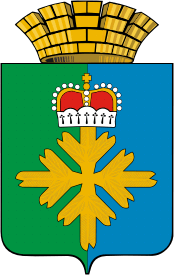                                                              ПОСТАНОВЛЕНИЕАДМИНИСТРАЦИИ ГОРОДСКОГО ОКРУГА ПЕЛЫМО внесении изменений в Административный регламент осуществления муниципального контроля в сфере использования и охраны недр при добыче общераспространенных полезных ископаемых, а также при строительстве подземных сооружений, не связанных с добычей полезных ископаемых, на территории городского округа Пелым, утвержденный постановлением администрации городского округа Пелым от 12.07.2019 № 234В соответствии с Федеральным законом от 06 октября 2003 года № 131-ФЗ «Об общих принципах организации местного самоуправления в Российской Федерации», Федеральным законом от 26 декабря 2008 года № 294-ФЗ «О защите прав юридических лиц и индивидуальных предпринимателей при осуществлении государственного контроля (надзора) и муниципального контроля», Федеральным законом от 27 июля 2010 года № 210-ФЗ «Об организации предоставления государственных и муниципальных услуг», рассмотрев предложение Прокуратуры города Ивделя, администрация городского округа ПелымПОСТАНОВЛЯЕТ:1. По тексту регламента слова «органы прокуратуры» заменить словами «прокуратура г. Ивделя».2. Отделу по управлению имуществом, строительству, жилищно-коммунальному хозяйству, землеустройству, энергетике администрации городского округа Пелым (А.А. Газизовой) внести изменения в сведения о муниципальной услуге в реестр государственных и муниципальных услуг Свердловской области в течение 10 дней со дня издания настоящего постановления.3. Настоящее постановление опубликовать в информационной газете «Пелымский вестник», разместить на официальном сайте городского округа Пелым в информационно-телекоммуникационной сети «Интернет».4. Контроль за исполнением настоящего постановления возложить на заместителя главы администрации городского округа Пелым Т.Н. Баландину.Глава городского округа Пелым                                                                  Ш.Т. Алиевот 22.03.2021 № 93п. Пелым